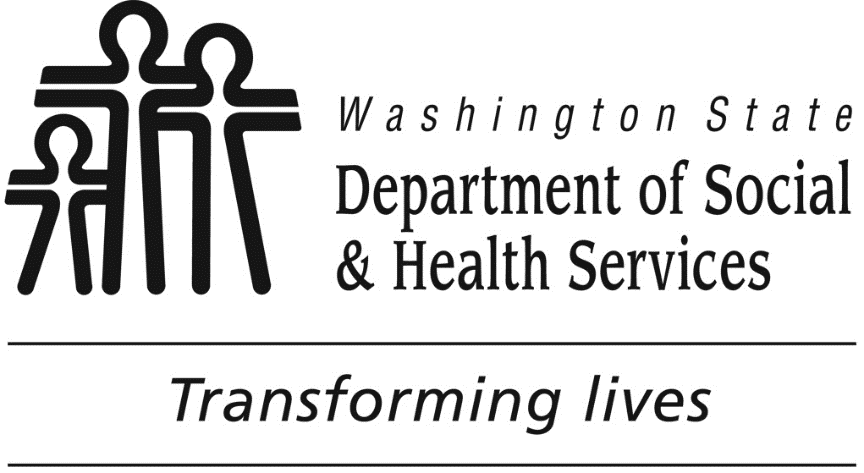 Nursing Facility Cost ReportInstruction ManualTo be used in conjunction with the Nursing Facility Cost Report provided by the Office of Rates ManagementProduced by:  DSHS/ALTSA/MSD/ORMTable of ContentsGETTING STARTED	6CHANGES TO THE COST REPORT	6ITEMS TO SUBMIT WITH THE COST REPORT	6COST REPORT SPECIFICS	7Linking of Schedules	8Rounding	8Electronic Filing	8Download the Cost Report	9Suggested Keying Order	9COST REPORT DUE DATE	10EXTENSION OF DUE DATE	10FINES FOR LATE COST REPORTS	11MATH EDITS	12SCHEDULE A: CERTIFICATION PAGE	12SCHEDULE B	14SCHEDULE F	14SCHEDULE G	14Adjustment Column – Column 7	14Admissions Coordinator	14Therapy Expenses	15Bad Debts	15Nursing Pool	15Certified Nurse Aide Training Expenses	15Direct Care Hours	15Direct Care Supplies	16Drivers of Resident Vans	17Employee Hours	17Equipment	17Expanded Community Service	17Fair Market Rental	17Hospice Days, Expenses and Revenues	18Incontinent Supplies	19Labor & Industries Refunds / Rebates	19Management Fees	19Schedule G Attached Schedules	19Supplements	21Supply Clerk	21SCHEDULE G-1	21SCHEDULE G-2 HO & SCHEDULE G-2	22Allocated Costs for Joint Facilities and Facilities with a Home Office	22SCHEDULE G-5	23SCHEDULE G-7	23THERAPIES	23SCHEDULE G-8	25SCHEDULE L	25SCHEDULE M	26SCHEDULE N	26SCHEDULE O	27Preliminary Settlement	27SCHEDULE P - PROSHARE	27SUPPLEMENTAL SCHEDULE O-1	28UN-ALLOWABLES	29COST REPORT AMENDMENTS	30TELEPHONE NUMBERS FOR OFFICE OF RATES MANAGEMENT PERSONNEL	31ADDRESS FOR OFFICE OF RATES MANAGEMENT	32GETTING STARTEDSign up for our rates LISTSERV at:  https://public.govdelivery.com/accounts/WADSHSALTSA/subscriber/new CHANGES TO THE COST REPORTThere were several changes made to the 2018 Cost Report template.Math Edits have been updated.Schedule N has a revised Column (3) to record only Medicaid Managed Care Days.  These days had been recorded under Other in prior years.  The following are the revised columns:  		Medicare Patient Days - Column (4)		Private Patient Days - Column (5)		Other Patient Days - Column (6)		Medicare Advantage Part C – Column (7)		Total Patient Days – Column (8)Schedule O – Quality Enhancement #2, Part B – Line 9.  New rate component.New to 2018 is the requirement to submit the supporting allocation calculations and reconciliations for the allocations reported on Schedule G-2 and G-2 HO.ITEMS TO SUBMIT WITH THE COST REPORTThe following items must be submitted with the Cost Report.  The requirement for these items will be in effect until further notice and is in accordance with RCW 74.46.800.  A Facility’s Cost Report submitted without these items will be returned to the Cost Report contact as an incomplete Cost Report.A facility organizational chart as of the end of the Cost Report period.  The organizational chart must show the names of officers, board members, and key employees, including functions and responsibilities of each individual.  While a Home Office Cost Report is not required, all documentation supporting Schedule G-2 and G-2 HO allocations from the Home Office is required.  The supporting allocation calculations for the allocations reported on Schedule G-2 and G-2 HO.Trial balance with a crosswalk between facility account numbers and cost report account numbers.A monthly census summary for each resident, which includes the days they were in the facility and their payment source (e.g., Medicaid, Medicaid Managed Care, Medicare Part A, Medicare Part B, Private, Hospice, VA, Insurance, etc.).  Include a final reconciliation report linking the specific payer source on the facility census to the generic payer source on Schedule N by month. A list of all renovations, with copies of invoices supporting the renovation, that fall under Building, Building Improvements, Fixed Equipment or Leasehold Improvements.  If the improvement total does not reach the threshold of $2000 per bed, this information is not necessary and does not need to be entered on Schedule G under the Fair Market Rental section.  If square footage is being added, include a site plan with the measurements and diagram showing the additional square footage WAC 388-96-915 (5).WAC 388-96-010 - Definitions."Building" means the basic structure, shell, structures, or shells of a facility and additions thereto. All allowable sections of a building are enclosed on all sides with a roof and are permanent."Building improvements" are betterments and additions made by a building owner to the building.	"Fixed equipment" means attachments to buildings including, but not limited to, wiring, electrical fixtures, plumbing, elevators, heating system, and air conditioning system. Generally, fixed equipment is permanently attached to the building and not subject to transfer.	"Leasehold improvements" are betterments and additions made by the lessee to the leased property that become the property of the lessor after the expiration of the lease.Please identify the title of each segment using only the titles identified below:CensusRenovationsOrganizational ChartHome Office Reconciliation to Schedule G-2 and G-2 HOTrial balance PLEASE NOTE:  All the above information must be submitted electronically.During the examination process, it may be necessary to contact you for additional information other than listed above.  Facilities will be expected to comply with the analysts’ request for additional or substantive back-up documentation to support the claimed cost within the requested time frame. Failure to comply with analysts’ requests for additional documentation may result in a disallowance of the claimed cost. If you have questions about the list of documentation needed or a specific item, please call the analyst assigned to your facility.COST REPORT SPECIFICSThis manual is intended to assist users of the Cost Report designed by the Office of Rates Management for the preparation of the Nursing Facility Cost Report.  The Cost Report is formatted in Microsoft Excel 2003. The Cost Report must be completed using the accrual method of accounting per WAC 388-96-099.DO NOT CUT AND PASTE INFORMATION FROM PREVIOUS COST REPORTS! The template has changed and will not accurately report the facility’s cost report data. The Cost Report worksheets have been protected.  The cells which may have data input have been unlocked so that you may key data into them. You may use the “Tab” key to move throughout the Cost Report and schedules.  Pressing “Tab” will move the cursor to the next unlocked cell on the Cost Report schedule.  Worksheets Schedule F and Schedule G-5 are unprotected. The purpose for these worksheets being prepared in a standard Excel format are as follows:To aid the facility in Cost Report preparation.To link interdependent schedules so that Cost Report schedules will be in agreement.To perform detailed and rudimentary mathematical functions for the Cost Report preparer.To create a standardized computer generated copy of schedules acceptable to DSHS for the Nursing Facility Cost Report.  To eliminate math edit Cost Report errors at desk review.To save the Cost Report preparer and DSHS time.Some special features of these worksheets include:Linking of SchedulesIf a specific line item on one schedule must agree with a line item on another schedule, the Excel Cost Report checks this automatically when an entry is made.  Most lines and/or schedules that need to agree on the Cost Report will be labeled as such. If an ERR message appears in a cell, check the formula in that cell and the formula in the cell that corresponds. Double check both items to see which is incorrect.  If amounts should match, but for your circumstances they should not, please note on the Cost Report why they do not agree.  Some line items on a schedule may be filled in with data from other schedules.  The Excel Cost Report will fill these in for the Cost Report preparer.  RoundingAmounts on all schedules are to be rounded to the nearest whole dollar or whole hour except for Schedule O.  Certain items on Schedule O (weighted rate, cost per patient day, lesser of cost or weighted rate, shifting in or out, and settlement rate) are rounded to four places to the right of the decimal.  Round all other amounts on Schedule O to whole dollars.Electronic FilingAll facilities are required to submit the Cost Report electronically.  The Department has a Secure File Transfer account available for facilities and consultants to upload documents securely. If a username is needed, email NFRates@dshs.wa.gov and one will be set up. A Cost Report is not considered received until a complete Cost Report AND notarized certification page has been uploaded to the designated secure file transfer (SFT) site. Please make sure the Cost Report file submitted is named VENDOR NUMBER_18CSTRPT.  For example 4000000_18CSTRPT.Download the Cost ReportDownload the Cost Report from the ALTSA website:  http://www.dshs.wa.gov/altsa/management-services-division/office-rates-management.Under the Cost Reports heading you will be able to find the 2018 Cost Report. The Cost Report file name is 18CSTRPT.XLS.  Rename the file VENDOR NUMBER_18CSTRPT.Complete all applicable schedules.  Incomplete schedules will be returned to the Cost Report preparer and the Cost Report will not be processed.  Check the "Not Applicable" box on the schedules that are non-applicable.  DO NOT CREATE ADDITIONAL SUBTOTALS OR TOTALS IN THE COST REPORT. ONLY WRITE IN ACCOUNT NUMBERS ON THE UNALLOWABLES PAGE. OTHERWISE DO NOT WRITE IN ACCOUNT NUMBERS THAT ARE NOT PREPRINTED IN THE FORM OR CHANGE ACCOUNT NUMBERS.All footnotes, disclosures, and itemized listings required by Generally Accepted Accounting Principles and Cost Report instructions must be provided.For all lines in the Cost Report titled "Other" (e.g. Schedule G, account 5111.19) include a schedule with a detailed breakdown of what is included in the account.  When an amount reported in “Other” exceeds $1,000, additional detail must be provided.  The additional detail must disclose all items included in "Other" categories and must equal the total entered on the schedule that required the itemization.Suggested Keying OrderSchedule ASchedule BSchedule MSupplemental Schedule O-1Schedule NSchedules G-1 through G-7Schedule G-8Schedule GSchedule FSchedule L Schedule OSchedule P  COST REPORT DUE DATEThe due date for the Cost Report is March 31st for the prior year’s Cost Report.  The Cost Report AND notarized certification page must be uploaded to the secure site by April 1, 2019, as March 31st is a Sunday this year, to be considered on time.WAC 388-96-022 - Due dates for cost reports.(1) The contractor must submit annually a complete report of costs and financial conditions of the contractor that is prepared and presented in a standardized manner and in accordance with this chapter and chapter 74.46 RCW.(2) The department will review the contractor's costs and financial conditions in accordance with the methodology effective at the time the contractor incurred the costs as described in chapters 	388-96 WAC and 74.46 RCW.(3) Not later than March 31st of each year, each contractor must submit to the department an annual cost report for the period from January 1st through December 31st of the preceding year.(4) Cost reports for new contractors must be submitted in accordance with WAC 388-96-026.(5) To properly complete the cost report, the contractor must submit the entire cost report, including the certification page to the document electronically. A cost report is not complete until 	the department receives both documents.(6) Not later than one hundred twenty days following the termination or assignment of a contract, the terminating or assigning contractor must submit to the department a cost report for the period from January 1st through the date the contract was terminated or assigned.(7) If the contractor does not properly complete the cost report or the department does not receive it by the due date established in this section, the department may withhold all or part of any 	payments due under the contract until the department receives the contractor's properly completed cost report.(8) The department may impose civil fines or take adverse rate action against contractors and former contractors who do not submit properly completed cost reports by the applicable due date established in this section.The department is bound by the due date established in the above rule.EXTENSION OF DUE DATEThe department cannot grant an extension to the due date unless there are circumstances that prevent the facility from completing the Cost Report.  WAC 388-96-107 - Request for extensions.(1) A contractor may request in writing an extension for submitting cost reports. Contractor 	requests must:(a) Be addressed to the manager, nursing facility rates program;(b) State the circumstances prohibiting compliance with the report due date; and(c) Be received by the department at least ten days prior to the due date of the report.(2) The department may grant two extensions of up to thirty days each, only if the 	circumstances, stated clearly, indicate the due date cannot be met and the following 	conditions are present:(a) The circumstances were not foreseeable by the provider; and(b) The circumstances were not avoidable by advance planning.FINES FOR LATE COST REPORTSIf a Cost Report is not received by April 1, 2019 and no extension of the due date has been approved, the facility will be fined as outlined below:WAC 388-96-217 - Civil fines.(1) The department may deny, suspend, or revoke a license or provisional license or, in lieu thereof or in addition thereto, assess monetary penalties of a civil nature not to exceed one thousand dollars per violation in any case in which it finds that the licensee, or any partner, officer, director, owner of five percent or more of the assets of the nursing home, or managing employee has failed or refused to comply with any requirement of chapters 74.46 RCW or 388-96 WAC.(2) The department may fine a contractor or former contractor or any partner, officer, director, owner of five percent or more of the stock of a current or former corporate contractor, or managing agent for the following but not limited to the following:(a) Failure to file a mathematically accurate and complete cost report, including a final cost report, on or prior to the applicable due date established by this chapter or authorized by extension granted in writing by the department; (b) Failure to permit an audit authorized by this chapter or to grant access to all records and documents deemed necessary by the department to complete such an audit;(c) Has knowingly or with reason to know made a false statement of a material fact in any record required by this chapter and/or chapter 74.46 RCW;(d) Refused to allow representatives or agents of the department to inspect all books, records, and files required by this chapter to be maintained or any portion of the premises of the nursing home;(e) Willfully prevented, interfered with, or attempted to impede in any way the work of any duly authorized representative of the department and the lawful enforcement of any provision of this chapter and/or chapter 74.46 RCW; or(f) Willfully prevented or interfered with any representative of the department in the preservation of evidence of any violation of any of the provisions of this chapter or chapter 74.46 RCW.(3) Every day of noncompliance with any requirement of subsection (1) and/or (2) of this section is a separate violation.(4) The department shall send notice of a fine assessed under subsection (1) and/or (2) of this section by certified mail return receipt requested to the current contractor, administrator, or former contractor informing the addressee of the following:(a) The fine shall become effective the date of receipt of the notice by the addressee; and(b) If within two weeks of the date of receipt of the notice by the addressee, the addressee complies with the requirement(s) of subsection (1) and (2), the department may waive the fine.In accordance with WAC 388-96-217, the department will, by certified mail, notify all facilities having late Cost Reports that the fine is being assessed.  Failure to pick up the certified letter from the post office or refusal to sign for/accept the letter will constitute delivery for the purpose of WAC 388-96-217.MATH EDITSThe Math edits sheet is to be used as a tool to find mistakes or missing data in the Cost Report.  Use the Math edits sheet only when all data has been completed in the Cost Report workbook. The first column will show “Correct”, “Error”, or some other error message.  “Correct” means the math edit is OK and no further action is needed.  Anything other than “Correct” in the first column means that data within the workbook is incorrect or needs to be verified.  Column A:	If “Correct” no further action.  If “Error” then verify the data. Column B:	“Purpose of Math Edit” describes what area(s) needs to be reviewed. Column C:	“Schedule” indicates which cost report schedule(s) the math edit formula 			is referring to.Column D:	“Line# or Description” indicates which cost report area(s) the math edit 			formula is referring to.Column E:	“Line Description” indicates the cost report schedule line 					descriptions the math edit formula is referring to.Column F:  	“Account Description” indicates the cost report schedule(s) 				account descriptions the math edit formula is referring to.Column G:	“Account Number” indicates the cost report schedule account 				number(s) the math edit formula is referring to.   After all data is entered into the Cost Report, verify that the math edit tab Column A indicates “Correct” for all math edits.  If not all are “Correct”, verify data and make necessary corrections to related Cost Report Schedule account(s).SCHEDULE A: CERTIFICATION PAGENo schedules need to be completed before Schedule A.All documentation (e.g., Cost Report schedules, Cost Report revisions, Home Office information, supporting schedules and Cost Report schedules) submitted for a Medicaid Cost Report must be accompanied by the Department's certification page.  The certification page for Cost Reports is Schedule A.  The certification page for revisions and amendments is the "Amendment Certification Page" found on the Cost Report website https://www.dshs.wa.gov/altsa/management-services-division/nursing-facility-cost-reports. The contractor must sign the certification page in accordance with WAC 388-96-117 and the signature must be notarized.  Any information submitted without a properly completed certification page will be returned to the Provider or Consultant.The vendor number and period ending date on this form will populate all other schedules in the workbook. Please remember:  The Vendor Number requires specific formatting: 7 digits no dashes or spaces.Part A: IDENTIFYING INFORMATION - Input facility identifying information. Blocks 23, 24, and 25 are for e-mail addresses only.  If there is not an e-mail address, one must be obtained. Part B:  CERTIFICATION - Enter dates numerically or spell out (i.e., January 01, 2018 or 1/1/18).Part C: OPERATOR(S) - This section asks who the operator is on the DSHS license, and lists six options from which to choose.  When you determine the option that best fits the facility, type in the option picked in the space provided.  If “Other” is chosen, then specify the meaning of “Other”. The operating entity in Part C must correspond to the operator listed on the DSHS license.  If Part C does not match the DSHS license, this schedule will be returned for correction.  Ownership information on Schedule A must be completed in its entirety.  Do not use "NA", "N/C", or "No Change."Part D:  PROPERTY OWNERSHIP - This section is to be completed if the operator in Part C is owned by others.Part E: OTHER ORGANIZATIONS CONTROLLED BY OPERATOR(S) - This part is to be completed if an organization owns, operates, or leases the nursing facility's Land, Building, and/or Equipment.  For each applicable section, complete the organization's name.  When you determine the type of organization option that best fits the facility, type in the option picked in the space provided.  Then, proceed to complete the information listed below (e.g., Name, Address, % Owned, and Acquisition Date of individuals who own a 5% or greater interest in the organization.).Part F:  ORGANIZATIONS AND INDIVIDUALS PROVIDING ALLOCATED EXPENSES – This section is informational in nature and provides additional information to Schedule G-2 HO and G-2.  Enter the name and address of the organization providing allocated services, as well as the name and address of each officer or principal of that organization.  Part G:  SERVICES OR RECEIVING MANAGEMENT FEES - asks for the name and address of the organization or individual who provided management services and/or to whom management fees were paid.  Allocated management fees belong on Schedule G-2 HO or Schedule G-2 and on Schedule G, account 5417.  Facilities that report amounts on Schedule G, 5417 and/or 5496 must complete Schedule A, Part G.SCHEDULE B  Fill in the amounts in these columns as reported.The edit check verifies that Total Assets equal Total Liabilities plus Owner’s Equity.  If amounts do not agree, an ERR will appear.  Make the needed corrections to Schedule B to correct the ERR.SCHEDULE FInclude a Schedule of Charges to Private Patients with Schedule F and include a schedule showing how the average private patient rate reported on Schedule G was calculated.Facilities that require more than one page for Schedule F can add as many rows as needed. When additional pages are added, be sure to update the print area if a printed copy is needed.SCHEDULE GAdjustment Column – Column 7A column called “Schedule G-5 Adjustment Numbers to Columns” has been included in Schedule B and Schedule G.  Use this column to annotate the adjustment numbers from Schedule G-5 corresponding to the adjustments made in the Adjustments and Reclassifications columns.  This column can also be used to reference notes on other Cost Report schedules.  If another method of tracking the detail for adjustments is provided, it is not necessary to enter adjustment numbers in this column.Admissions CoordinatorIf the Admissions Coordinator is processing the business office paperwork for admitting residents, the expenses associated with this position should be reported as Indirect in account:In-House – 5411.51 Purchased Services – 5414.50Allocated – 5415.47If the Admissions Coordinator’s function is more clinical in nature (such as doing initial evaluation for the minimum data sets), the expenses associated with this position should be reported as Direct Care in account:In-House – 5111.19Purchased Services – 5114.24Allocated – 5115.24The expenses associated with the Admissions Coordinator can also be split between Indirect and Direct Care if appropriate.Therapy ExpensesTherapy expenses on schedule G, account 5111.10 are entered in columns 3 & 4.  Column 5 on Schedule G, account 5111.10 must agree with Schedule G-7, Total Allowable Therapy Expense.  If the two do not agree, an ERR will appear on Schedule G, account 5111.10 Column 5.  Make corrections to either Schedule G or Schedule G-7.  Bad DebtsAn adjusting entry must be made to the Cost Report based on amounts derived from Schedule G-8 to move allowable bad debt costs to Schedule G, account 9905.  Column 5 on Schedule G, account 9905, must agree with Schedule G-8, Total Allowable Bad Debt.  If the two do not agree, an ERR will appear on Schedule G, account 9905, Column 5.  Make corrections to either Schedule G or Schedule G-8 to correct the ERR.Nursing Pool The information required on Schedule G, Page 10 includes any nursing pools used for the year. This information must be provided for RN’s, LPN’s and CNA’s.  Include the company name, license number, corresponding costs and hours for each pool. The Nursing Pool license must be for a Nursing Pool Agency approved by the Department of Health.  An In-Home agency license is unallowable for cost reporting. Do not report In-House staff with Nursing Pool information.Certified Nurse Aide Training ExpensesSince these expenses are eligible for reimbursement outside of the Medicaid per diem rate they must be reported as unallowable expenses in accordance with WAC 388-96-585 (2) (vv).  Total claims from all 4 quarters of the cost report year are disallowed.  Report the Direct Care costs portion (Part D, Line 1 from the Nursing Assistant Training and Testing Reimbursement form) on Schedule G, account 901021, and the Indirect Care costs portion (Part D, Line 2 from the Nursing Assistant Training and Testing Reimbursement form) on Schedule G, account 902032.  The total claim must be reported, not the difference between what the claim was and the reimbursed amount.Direct Care HoursA direct care employee is a registered nurse, licensed practical nurse, certified nursing assistant, director of nursing, nurse with administrative duties, medication assistant, nursing assistant in training, or geriatric behavioral health worker. All except geriatric behavioral health worker are classified by CMS as federal tags F39-45, which are:F39 - RN Director of Nursing F40 - Nurses with Administrative DutiesF41 - Registered NursesF42 - Licensed Practical/Licensed Vocational NursesF43 - Certified Nurse AidesF44 - Nurse Aides in TrainingF45 - Medication Aides/TechniciansIf an employee is being reported to CMS in one of the above F tags it should be reported on the Cost Report in the appropriate account:RN Director of NursingIn-House – 5111.01 Purchased Services – 5114.01Allocated – 5115.01 RNIn-House – 5111.02 Purchased Services – 5114.02Allocated – 5115.02 LPNIn-House – 5111.03 Purchased Services – 5114.03Allocated – 5115.03 CNA, CNA in Training, Medication Aides/Technicians In-House – 5111.04 Purchased Services – 5114.04Allocated – 5115.04 Nurses with Administrative DutiesIn-House – 5111.05 Purchased Services – 5114.05Allocated – 5115.05 Geriatric behavioral health workers should be reported in accounts In-House – 5111.13 Purchased Services – 5114.13Allocated – 5115.13 The staffing hours reported should be hours worked by employees in the job categories and not a detailed measure of the actual hours of direct care work performed by employees. Direct Care SuppliesDirect Care Supplies are those items that meet the general definition of “Supply” and are used routinely and relatively uniformly in the direct care of a resident by employees or contractors whose cost is part of direct care.  This would include items purchased in bulk and distributed to patients in small quantities.  This includes all personal care items (e.g., tooth brushes and lotions), over the counter medication (e.g., aspirin or vitamins), those items requiring a physician order (e.g., wound care supplies and catheters), and other nursing items (e.g., manual thermometers, bed mats, and chair pads).Direct Care Supplies do not include those items reimbursed by Health Care Authority (HCA) such as: prescription drugs, enteral nutrition, routine use of oxygen, durable equipment and other items listed under HCA.Drivers of Resident VansIf the employee is hired strictly to drive resident vans, report the expenses associated with this employee in Indirect Other Salaries:In-house – 5411.51Purchased Services – 5414.50Allocated – 5415.47 If the driver is a regular employee of the nursing home and occasionally drives residents, report the expenses associated with the driving in the account normally used to report this employee’s expenses.  Employee HoursThe number of hours reported in Column 6 on Schedule G must correspond to the amount of salaries reported in Column 5, not the amounts in Column 2.  Column 6 must be completed for all in-house employees and for all purchased and allocated salaries in Direct Care.  "NA" or "Not Available" is not acceptable for any unshaded cell in Column 6 of Schedule G.DO NOT ENTER CENTS OR PARTIAL HOURS ON THIS SCHEDULE;ONLY KEY IN WHOLE NUMBERS FOR HOURS.EquipmentRental or lease costs for equipment are allowable only if they are related to office equipment per WAC 388-96-585 (2) (gg) and WAC 388-96-580.Expanded Community ServiceEffective August 1, 2009 all contracted Expanded Community Service providers payments increased to $80.00. The contracts specify that the provider is to pay for the mental health consultant. The expenses associated with this consultant should be reported as an unallowable expense in an unallowable expense account on the Cost Report. Fair Market RentalThe capital component of the rate is paid using a Fair Market Rental System starting July 1, 2016. The information found on Fair Market Rental Expenses, Schedule G must be accurate.  “Structure Square Footage from Prior Year” is to come from the adjusted square footage from the prior year examined cost report.  The Department reviewed facility square footage and age can be found at the department website: https://www.dshs.wa.gov/altsa/management-services-division/nursing-facility-cost-reports.Current year additions, remodels, or replacements per RCW 74.46.561(e) are recorded on Schedule G in the Fair Market Rental section categories: Building, Building Improvements, Fixed Equipment and Leasehold Improvements Adding square footage requires a floorplan to be submitted that includes the measurements and diagram of the additional square footage. Renovation costs require copies of invoices that equal the renovation total to be submitted with the Cost Report. When reporting information for Fair Market Rental, refer to WAC 388-96-915 Capital component—Square footage and WAC 388-96-916 Capital component—Facility age. All reported square footage must be reasonable and necessary to run a Nursing Home. Shared space will continue to be allocated according to usage.  Examples of allowable square footage (not an exhaustive list): Hallways LobbyStorage spaces, if a room or area in the buildingCEO Offices, but must be allocated on schedule G-2.Shared space (e.g., dining, laundry, etc.), but must be allocated on schedule G-2.Examples of non-allowable square footage (not an exhaustive list): Storage rentalsSmoking ShedsPatiosHospice Days, Expenses and RevenuesHospice days, expense and revenue should be included in the Medicaid Cost Report.  However, do not include Hospice days, expenses or revenues for Medicaid residents on the Medicaid lines in the Cost Report.  Medicaid Hospice days are reported in the “Other” column on Schedule N. Medicaid Hospice Expenses are reported as an in-house, allocated or purchased service for “Other”: in accounts 5111.19 or 5114.24 and 5115.24. Medicaid Hospice Revenue should be reported in account number 4140 Other Routine Care.  Hospice days, expenses and revenues for non-Medicaid residents should be reported on the appropriate lines.  Consistent use of these instructions will ensure that Hospice days are included in Total Patient days and the calculation of the minimum occupancy test.Incontinent SuppliesDisposable incontinent briefs, disposable pads, and all other disposable items performing this type of function should be reported in Nursing Supplies (Schedule G, account 5118).  Reusable, washable briefs, pads, and other items performing this type of function should be reported in Laundry Supplies (Schedule G, account 5453).Labor & Industries Refunds / RebatesThere are two parts included in the total rebate distribution, the rebate and interest.  The Washington Health Care Association Group Retro Distribution Summary is to be used to determine what parts make up the distribution.  Any amounts called first, second and final distributions (the actual rebate) on the Summary are offset and split, based on hours, to the appropriate cost centers. Any amounts called interest on the summary are reported as interest revenue and should not be offset against allowable costs.  Any fees associated with participating in the Group Retro Rebate Program are reported in the Group Retro Expenses account (account 5436) on the Cost Report.Management FeesManagement fees are the fees paid for general management services in accordance with a management agreement.  Management fees paid to an arm’s-length consultant or other unrelated management organization must be reported in account 5496 Schedule G.  Allocated management fees belong on Schedule G-2 HO or Schedule G-2 and on Schedule G, account 5417.  Facilities that report amounts on Schedule G, 5417 and/or 5496 must complete Schedule A, part G.The allocated expenses (as reported on the appropriate Schedule G-2 HO or G-2) for general management services, including board of directors, are to be reported in account number 5495.Schedule G Attached SchedulesThe following accounts are required to include a detailed list supporting or defining the revenue or the cost booked in the accounts.  The list needs to be within Schedule G on page 10 and 11 or attached behind Schedule G. References to the facility Trial Balance or General Ledger accounts will not be accepted for the detail lists that are required for the following accounts:Revenue Accounts:4140	Other Routine Care4280	Other Therapy4340	Other Patient Revenue4375	Supplementation4490	Other Operating Revenue4690	Other Non-Operating Revenue4500	Revenue DeductionsExpense Accounts:5111.05	Direct Care In-House Service - Other Nursing with Admin. Duties 		(includes old accounts 5111.16, 5111.17, 5111.18, 5111.21, 5111.22, and 5111.24)5111.19	Direct Care Other Salaries  (includes old accounts 5111.20 and 5111.23)5114.05	Direct Care Purchased Services - Other Nursing with Admin. Duties (includesold accounts 5114.16, 5114.17, 5114.18, 5114.20, 5114.21, and 5114.23)5114.24	Direct Care Other – Purchased Svcs (includes old accounts 5114.19 and 5114.22)5115.05	Direct Care Allocated Services - Other Nursing with Admin. Duties (includes		old accounts 5115.16, 5115.17, 5115.18, 5115.20, 5115.21, and 5115.23)5115.24	Direct Care Other – Allocated Services (includes old accounts 5115.19 and 5115.22)5118	Nursing Supplies5220	Direct Care – Food Revenue Offset9903	Direct Care – Revenue Offset5411.45	Indirect – In-House Salaries Accounting/Bookkeeping. List costs		associated with fair hearings and legal pursuits against the department.5411.46	Indirect – In-House Salaries Legal5411.51	Indirect – In-House Salaries Other5414.45	Indirect – Purchased Services Accounting/Bookkeeping. List costs		associated with fair hearings and legal pursuits against the department.5414.46	Indirect – Purchased Services Legal5414.50	Indirect – Purchased Services Other5415.46	Indirect – Allocated Services Legal5415.47	Indirect – Allocated Other5419	Indirect – Other Allocated Expenses5422	Indirect – Travel5424	Indirect – Dues & Subscriptions5428	Indirect – Miscellaneous Taxes5429	Indirect – Start Up / Organizational Costs5431	Indirect – Advertising5437	Indirect – Office Equipment Lease Payments5438	Indirect – Licenses5439	Indirect – Other5487	Indirect – Other Property Other5488	Indirect – Other Property Incidental Rentals9904	Indirect – Revenue OffsetFair Market Rental adjustmentsSchedule G-2 contains the detailed information for the following accounts:5115.xx	Direct Allocated Services5119	Other Allocated Expenses5458	Laundry Allocated Services5455	Laundry Allocated Expenses5478	Dietary Allocated Services5475	Dietary Allocated Expenses5415.xx	Indirect Allocated Services5448	Maintenance Allocated Services5445	Maintenance Allocated Expenses5468	Housekeeping Allocated Services5465	Housekeeping Allocated Expenses5485	Other Property Allocated Expenses6226	Physical Therapy Allocated Expenses6246	Speech Therapy Allocated Expenses6286	Occupational Therapy Allocated Expenses6296	Other Therapy Allocated Expenses6325	ECS Allocated ExpensesThe detail for Schedule G Acct. 9905 comes from Schedule G-8SupplementsOral food supplements, such as Ensure, taken orally by residents as snacks or with meals to increase or maintain weight are considered a food item and should be reported on the Food line in Direct Care (Schedule G, account 5210).  Sole source enteral nutrition supplies, including formula, feeding tubes, and pumps, are not allowable expenses on the Cost Report because the Health Care Administration (HCA) covers these items.  Non-sole source enteral nutrition provided via enteral therapy are partially allowable costs for the Cost Report.  The expense for formula for non-sole source enteral nutrition should be reported on the Food line in Direct Care (Schedule G, Account 5210) and the feeding tubes should be reported on the Nursing Supplies line in Direct Care (Schedule G, account 5118).  The pumps are paid by HCA and are not allowable for Cost Report purposes.Supply ClerkCosts related to an employee with responsibility for pricing, ordering, inventorying, and/or distributing supplies must be reported under the designation of “supply clerk.”  These costs (e.g., salary, payroll taxes and employee benefits) must be reported under “Indirect.”  If supply clerk functions are performed by an employee not designated as such, and those functions account for 10% or more of that employee’s time, then the appropriate portion of costs related to that employee must be reported as related to supply clerk under “Indirect”.SCHEDULE G-1Schedule G-1 is informational in nature and does not contain information that can be taken from other worksheets.  All information must be input into the cells that apply to the facility.  If Schedule G-1 is not applicable, check the box to indicate such.  WAC 388-96-536SCHEDULE G-2 HO & SCHEDULE G-2Allocated Costs for Joint Facilities and Facilities with a Home OfficeAs of the 2016 cost report year, there is no longer a need to submit a JCAD report, as WAC 388-96-534 was Repealed 11-24-17.  The information formerly reported on the JCAD is now incorporated into the cost report for the year that the costs and allocations apply to, on Schedules G-2 and/or Schedule G-2 HO.   Schedule A Part F and G need to be completed for the entities providing allocations reported on Schedules G-2 and/or Schedule G-2 HO.Schedule G-2 HO (Home Office) is used to allocate costs when costs are associated with a home office.  Nursing homes operated as a part of a chain organization, or as part of a larger entity, with a home office are considered joint facilities and must complete Schedule G-2 HO.  Schedule G-2 is used to allocate costs when a nursing facility is sharing central services within the same campus. Such as, in the case of a combination facility (i.e., combination hospital/nursing home, retirement home/nursing home, etc.) that operates with a common set of books, only those costs that cannot be directly assigned to the nursing home should be included on Schedule G-2.  Column descriptions for both schedules are the same:Column 1 is for the name of the servicing organization.Column 2 is for the description of the service or expense.Column 3 is for the methodology used for the allocation (e.g., food, maintenance, laundry, housekeeping, etc.…).  Recording “JCAD” is not an acceptable allocation basis methodology.Column 4 is for the cost report account number affiliated with the allocation.Column 5 is for the total cost to be allocated.Column 6 is for the total cost allocated to the facility.All costs allocated to the facility must be included on either Schedule G-2 HO Schedule G-2.When transferring the costs from Schedule G-2 HO or Schedule G-2 to Schedule G, the allocated costs for all joint costs must be reported in the “Allocated Services or Allocated Expenses” on Schedule G per the account number reported on schedule G-2 HO & G-2.  If there is difference between what is reported per account on schedule G-2 HO and G-2 and what is transferred to Schedule G then the adjustment needs to be showed on schedule G-5.  Management fees are the fees paid for general management services in accordance with a management agreement.  Management fees paid to an arm’s-length consultant or other unrelated management organization must be reported in account 5496 Schedule G.  Allocated management fees belong on Schedule G-2 HO or Schedule G-2 and on Schedule G, account 5417.  Facilities that report amounts on Schedule G, 5417 and/or 5496 must complete Schedule A, Part G.The allocated expenses (as reported on the appropriate Schedule G-2 HO or G-2 for general management services, including board of directors, are to be reported in account number 5495.  Facilities that report amounts on Schedule G, 5495 must complete Schedule A, Part F. Other Specific Services and the Related Overhead Costs – Cost of specific services are those expenses that are attributable to other specific nursing home services (such as accounting, dietary, etc.), excluding costs related to general management services.  These costs are allowable if they are necessary, ordinary, reasonable, and related to patient care.  These costs should be listed under other specific services including a brief description of the service provided.  Space is provided for reporting the direct (e.g., salary, wages, and fringe benefits) and indirect or overhead expense associated with each specific service.SCHEDULE G-5Schedule G-5 lists adjusting entries made to Cost Report schedules.  In order to help reviewers of your Cost Report, please number the adjustments made on this schedule and reference them in column 7 on Schedules B & G called “Schedule G-5 Adjustment Numbers for adjustments in Columns 3 and 4”.  Use this column to annotate the adjustment numbers from Schedule G-5 corresponding to the adjustments made in the Adjustments and Reclassifications columns.  This column can also be used to reference notes on other Cost Report schedules and allocations between Schedules G-2 HO and G2 to Schedule G.  If there is another method of indicating which adjustments from G5 correspond with various accounts on Schedules B & G, please indicate what the method is and the adjustment numbers may be omitted.Facilities that require more than one page for Schedule G-5 can add additional rows.  As many rows can be added as are needed.  When additional pages are added, be sure to redefine the print area if needed.SCHEDULE G-7THERAPIESThis worksheet will perform many of the rudimentary mathematical functions for the Cost Report preparer.  The total derived from this worksheet will be used to check the reported allowable therapies on Schedule G.  Data must be manually entered in Line 1-7, columns 2-6.  All allowable therapies which should be run through Schedule G-7 are listed on Lines 1 through 7.  Only lines 13, Total Direct One-On-One Therapy Expense and 19 Therapy Consultant Expense, need be completed for the lower section.  The remainder of the worksheet will calculate automatically.The following are definitions and instructions for completing the lines related to therapies:RCW 74.46.020 (48) states ‘Therapy care’ means those services required by a nursing facility resident's comprehensive assessment and plan of care, that are provided by qualified therapists, or support personnel under their supervision, including related costs as designated by the department."RCW 74.46.020 (38) states "Qualified therapist" means:(a) A mental health professional as defined by chapter 71.05 RCW;(b) An intellectual disabilities professional who is a therapist approved by the department who has had specialized training or one year's experience in treating or working with persons with intellectual or developmental disabilities;(c) A speech pathologist who is eligible for a certificate of clinical competence in speech pathology or who has the equivalent education and clinical experience;(d) A physical therapist as defined by chapter 18.74 RCW;(e) An occupational therapist who is a graduate of a program in occupational therapy, or who has the equivalent of such education or training; and(f) A respiratory care practitioner certified under chapter 18.89 RCW.Please note that Music Therapists are no longer included as qualified therapists.	Qualified therapist costs include any related staff, supervised by the therapist, whether contracted or employees of the provider.  This includes therapy assistants and therapy aides who perform one-on-one tasks.Respiratory Therapy – Health Care Authority pays for respiratory therapy supplies, so this amount must not be included on the Cost Report.  Respiratory therapy charges are reported on Schedule G-7.Direct one-on-one therapy costs include:Contracted Therapy - The amounts a provider paid outside qualified therapists for one-on-one therapy treatments and evaluations.  This payment includes travel time and any supplies provided by the outside therapist.  Salaried In-House Therapy - The salaries, payroll taxes, fringe benefits, and reasonable vacation, holiday, and sick pay associated with the time qualified therapists spent on one-on-one therapy treatments and evaluations to patients. The "down time" or other direct costs of the therapy staff for scheduling and preparation time (including ordering supplies, etc.), clean up and documentation time, supervisory time, staff meetings, etc. The review of one-on-one therapy files or procedures by a therapy consultant whether contracted or an employee. Additional direct costs of one-on-one therapy include any costs included in the therapy cost centers on the Medicare Cost Report that may include supplies, expensed equipment, advertising (want ads for employment of therapy staff); in-service that therapy staff attended, and travel.The review of one-on-one therapy files or procedures by a therapy consultant whether contracted or an employee.Therapy Consultant Expense (Schedule G-7) includes the following:  The time required preparing and presenting in-services to non-therapy staff members.The time spent with staff setting up non-chargeable feeding programs or their equivalent.The time spent training non-chargeable routine restorative aides.The time spent by therapy staff when consulting with nursing with respect to nursing and restorative care and equipment needs of residents who are either in transition from, or not actively receiving one-on-one therapy treatments.  Therapy expenses on schedule G account 5111.10 are entered in columns 3 & 4.  Column 5 on Schedule G, account 5111.10 must agree with Schedule G-7, Total Allowable Therapy Expense.  If the two do not agree, an ERR will appear on Schedule G, account 5111.10 Column 5.  Make corrections to either Schedule G or Schedule G-7.  SCHEDULE G-8This schedule calculates the Medicaid allowable bad debts and will perform rudimentary mathematical functions for the Cost Report preparer.  The total derived from this worksheet will be used to check the reported allowable bad debts on Schedule G.  Data must be entered to lines 1 through 4 manually.  The remainder of the worksheet will calculate automatically.The amount on Line 5, Current Year Projected Medicaid Bad Debt, is subject to the exam process. Supporting documentation is required to be submitted with the Cost Report. The detail page can be found here. This documentation must include copies of award letters for Medicaid patients with bad debts, a bad debt schedule, copies of at least 3 letters indicating timely collection attempts and information on when the debt was incurred.  Medicare bad debt from a resident that had dual coverage (Medicare/Medicaid) is not bad debt eligible for the Cost Report.An adjusting entry must be made to the Cost Report based on amounts derived from Schedule G-8 to move allowable bad debt costs to Schedule G, account 9905.  Column 5 on Schedule G, account 9905 must agree with Schedule G-8, Total Allowable Bad Debt for Medicaid Cost Report.  If the two do not agree, an ERR will appear.  Make corrections to either Schedule G or Schedule G-8 to correct the ERR.SCHEDULE LLine 1: Enter the total number of W2’s the facility generated for direct care staff in the following accounts:5111.01 – Director of Nursing Services5111.02 – RN5111.03 – LPN	5111.04 – CNA5111.05 – Other Nursing with Administrative DutiesLine 2: Enter the total number of W2’s the facility generated for direct care staff that EXITED the following accounts (terminated, quit, transferred out of direct care to another position):5111.01 – Director of Nursing Services5111.02 – RN5111.03 – LPN	5111.04 – CNA5111.05 – Other Nursing with Administrative DutiesSCHEDULE M Refer to the Suggested Keying Order above for the most efficient order to complete the Cost Report.There are formulas which will total lines across and columns down.  Enter days into columns 1 and 2.  Enter dollar amounts as whole numbers (no cents) in columns 4 and 5.  Remember to include Swing Bed Revenue.  Column 1 includes class codes 20, 45, 50, 60, 62 & 63.SCHEDULE NRefer to the Suggested Keying Order above for the most efficient order to complete the Cost Report.Schedule N - Medicaid patient days reported in column 1 & 2 include class codes 20, 45, 50, 60, 62 & 63 from the Medicaid Revenue and Census report and the facility census for unpaid Medicaid days.  If a line is not applicable, do not leave it blank, put a "0" (zero) on the line. Items completed automatically:Column 1 – Medicaid Days Less Swing Bed Days, is completed from Schedule M automatically as well as Line 18, Swing Bed Days.  Line 13 – Formulas will total these columns. Column 8 – Total Patient Days will total the lines across.Line 15 – Maximum Patient Days will calculate once Lines 13 and column 9 are completed.  If the dates on Schedule A were for a partial year, the formula will take this into consideration.  Otherwise, the formula assumes a full year Cost Report.Line 16 – Percent Occupancy will calculate automatically.Items to be completed by the Cost Report Preparer:Column 2 through 7 are completed by the Cost Report preparer. Medicaid MANAGED CARE DAYS new -Column 9 – If a change in licensed bed size occurred between the 1st and the 15th of a given month, then the bed size change is effective the first day of the month in which the licensed bed size changed.  For a bed license change between the sixteenth and the last day of the month, the bed change is effective the first day of the following month.  The cells for the bed license count by month (column 9) must be completed whether there was a bed license change or not.  Do not include swing beds.Line 14 – Total Licensed Beds as of the ending of the report period and do not include swing beds.Line 17 – Hold Room Days – do not include these days on lines 1 through 13.Line 19 – Number of Swing Beds.SCHEDULE ORefer to the Suggested Keying Order above for the most efficient order to complete the Cost Report.The only thing the Cost Report preparer must complete is Part B Weighted Rates, lines 4 through 13. If there are more than eight rates for Part B, please contact the department for instructions.Preliminary SettlementMateriality - Preliminary settlements showing amounts of $100 or less on either Line 43 (due provider) or Line 44 (due DSHS) of Schedule O, Page 2 will be considered immaterial.Do not change the way you complete Schedule O.  When the department reviews the provider’s proposed preliminary settlement under WAC 388-96-218, those facilities affected by the materiality issue will be notified through the department’s preliminary settlement letter.Please note that this materiality does not apply to final settlements.Payment of amounts due - Do not send a check for any Preliminary Settlement amount due to the department with the Cost Report.  The department will review the Preliminary Settlement report in accordance with WAC 388-96-211, and WAC 388-96-218 and then notify the contractor of the amount due.No entry needs to be input in the stabilizer gain section of this schedule Part C, it will compute automatically.SCHEDULE P - PROSHARERefer to the Suggested Keying Order above for the most efficient order to complete the Cost Report.ProShareProShare Revenue and Expenses – Schedule P, lines 1 through 20, records revenues and expenses associated with funds disbursed under State Plan Supplement A to Attachment 4.19 – d, Part 1.  This schedule applies only to Public Hospital District Nursing Homes participating in the ProShare program.  ProShare revenues should be reported on Schedule G, account number 4690 – Other Non-Operating Revenue.  PART A – Identifying the Allocation and Use of ProShare FundsPart A confirms the existence of ProShare activity.Lines 2 and 3 – This is self-explanatory and must reconcile with department records.Line 4 – This line is calculated automatically.PART B – Total Public Hospital District Expenditures of ProShare FundsPart B identifies the entity where the ProShare funds were expended.Lines 7, 8, and 9 – Indicate the application of funds in the form of expenditures.  Line 9 requires further explanation on the bottom of the schedule.Line 10 - This line is calculated automatically.PART C – Unspent ProShare RevenuePart C identifies the amount of ProShare funds retained by the entity that remained unspent as of the end of the Cost Report period.Line 13 records the unspent amount of the retained ProShare funds.  Please provide a detailed explanation on the bottom of the schedule.PART D – Nursing Home Proshare Expenditures by Rate ComponentPart D identifies ProShare expenditures by rate component.  Include amounts adjusted on Schedule G-5 for unallowable ProShare costs.Lines 16 through 19 – List the ProShare expenditures by cost component.  Please provide additional explanations at the bottom of this schedule.Line 20 – This line is calculated automatically.NOTES (OR DETAILS)Place comments in this section as required.  Detail may include, but is not limited to, account descriptions, account numbers, and explanations.Report ProShare Revenue and Expenses.  The purpose of this schedule is to report ProShare Revenue and Expenses. Key in amounts in lines 2 through 3, 7 through 9, 13, and 16 through 20. SUPPLEMENTAL SCHEDULE O-1Refer to the Suggested Keying Order above for the most efficient order to complete the Cost Report.Use the facility’s Medicaid Revenue Census Report received from the Department.  If the facility has any amounts under Class Codes 50 or 60, then you need to complete Supplemental Schedule O-1.  For example, assume a facility, upon reviewing the Revenue and Census Report from the department, discovers that there were 31 Community Home Project or Expanded Community Services Days in January (using Billed Days under Class Codes 50 or 60.).  On Line 1, Column 2, the facility would key in their Medicaid Payment Rate for the month.  In Column 3 on the same line, the facility would key in 31 (the number of Community Home Project or Expanded Community Services Billed Days under Class Codes 50 or 60 on the Revenue and Census Report for cost report year.).  Column 4 calculates the Routine Care Revenue Portion of Community Home Project or Expanded Community Services by multiplying Column 2 by Column 3.In Column 5, the facility would type in the Community Home Project or Expanded Community Services Revenue using Billed Dollars under Class Code 50 or 60 on the Revenue and Census Report for cost report year.  Column 6 would calculate the Community Home Project or Expanded Community Services Revenue over Routine Revenue by subtracting Column 4 from Column 5.Schedule O, line 41 takes the Total Community Home Project or Expanded Community Services Revenue over Routine Revenue from Line 13, Column 6.If Schedule O-1 is not applicable to this facility, indicate this in the box provided and leave the remainder of the schedule blank. UN-ALLOWABLESAll expenses associated with unallowable services must be reported in the unallowable accounts. If the expenses are unidentifiable, then revenues must be offset against expense where required by WAC 388-96-502 and WAC 388-96-505.  Even though all revenue from unallowable services may be offset, if cost exceeds charges, the excess cost should be reported as unallowable.  If revenue is not offset and unallowable expenses are not identified, explain your reasoning in a footnote.The depreciation that used to be reported on schedule G is unallowable due to the new methodology.Costs for unallowable depreciation is reported in account 6513.Costs for unallowable interest is reported in account 6517.Costs for unallowable allocated property is reported in account 6518.Use Schedule B, Columns 4 and 5, to eliminate unallowable land, building, equipment, and related improvements.  Unallowable items include fixed equipment used for services not covered by the routine Medicaid rate, such as purchased barber and beauty services, vending machines, or pharmacy.  WAC 388-96-010 - Definitions."Building" means the basic structure, shell, structures, or shells of a facility and additions thereto. All allowable sections of a building are enclosed on all sides with a roof and are permanent."Building improvements" are betterments and additions made by a building owner to the building.	"Fixed equipment" means attachments to buildings including, but not limited to, wiring, electrical fixtures, plumbing, elevators, heating system, and air conditioning system. Generally, fixed equipment is permanently attached to the building and not subject to transfer.	"Leasehold improvements" are betterments and additions made by the lessee to the leased property that become the property of the lessor after the expiration of the lease.In addition, off-site home office fixed assets are unallowable.  Other unallowable items may also exist and should be shown in Columns 4 and 5 of Schedule B.COST REPORT AMENDMENTSEach year Cost Report revisions (or amendments) are received.  When submitting a Cost Report revision or amendment, please refer to the following:Make necessary changes to the appropriate schedules on the copy of the Cost Report you have saved.  Remember that other schedules may be affected by these changes.Upload a copy of the Cost Report to the secure site.  This copy of the Cost Report will contain some schedules as originally filed and some schedules as revised.Upload a copy of the Amendment Certification Page indicating the schedules that were revised, to the Rates office.  In accordance with WAC 388-96-117, the contractor MUST sign this page and the signature must be notarized.  A copy of this page is on the department’s website.Revisions or amendments submitted without the certification page will not be processed.TELEPHONE NUMBERS FOR OFFICE OF RATES MANAGEMENT PERSONNELOffice of Rates Management	Phone	E-MailGraham, Peter – Chief	360-725-2499	Peter.Graham@dshs.wa.govVacant	360-725-2496	Howard, Bobbie	360-725-2474	Bobbie.Howard@dshs.wa.govPashley, Elizabeth – Regulatory Advisor	360-725-2447	Elizabeth.Pashley@dshs.wa.govPotter, Courtney	360-725-3291	Courtney.Choi@dshs.wa.govReynierse, Sarah – Admin Assistant	360-725-2448	Sarah.Reynierse@dshs.wa.govValadez, Damien	360-725-3274	Damien.Valadez@dshs.wa.govAging & Long Term Support Reimbursement, Analysis & Developmental Disabilities Rates SectionCallaghan, Ken - Manager	360-725-3206	Kenneth.Callaghan@dshs.wa.govCrepeaux, Carson	360-725-2476	Carson.Crepeaux@dshs.wa.govEverett, Sam	360-725-2441	Samantha.Everett@dshs.wa.govHartman, Katy	360-725-2475	Katy.Hartman@dshs.wa.govJohnson, Tod	360-725-2347	Tod.Johnson@dshs.wa.govPaulk, Tammy	360-725-2498	Tammy.Paulk@dshs.wa.govNursing Facility Rates Section		NFRates@dshs.wa.govHills, Tiffany – Manager	360-725-2472	Tiffany.Hills@dshs.wa.govAyala, Melissa	360-725-2416	Melissa.Ayala@dshs.wa.govFranzen, Jamie	360-725-2438	Jamie.Franzen@dshs.wa.govHunt, Charlene	360-725-2439	Charlene.Hunt@dshs.wa.govJenkins, Chad	360-725-2468	Chad.Jenkins2@dshs.wa.govLaLonde, Marylou	360-725-3496	MaryLou.LaLonde@dshs.wa.govRamos, Jill	360-725-2514	Jill.Ramos@dshs.wa.govFAX NUMBER                                                  360-725-2641ADDRESS FOR OFFICE OF RATES MANAGEMENTThe mailing address is to be used for all correspondence sent through the U. S. Postal Service.  MAILING ADDRESS:	Office of Rates Management				Department of Social and Health Services				Post Office Box 45600				Olympia, WA  98504-5600The physical address is only to be used for carrier services (Federal Express, UPS, etc.).  PHYSICAL ADDRESS:	Office of Rates Management				Department of Social and Health Services				4450 10th Avenue S.E.				Lacey, WA  98503YOU CANNOT USE THE PHYSICAL ADDRESS FOR U.S. MAIL; YOUR MAIL WILL BE RETURNED TO YOU.